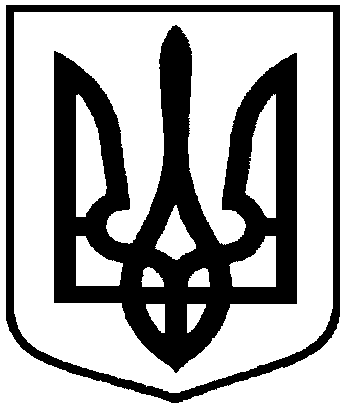 РОЗПОРЯДЖЕННЯМІСЬКОГО ГОЛОВИм. Суми З метою забезпечення належної організації та проведення заходів до Дня пам’яті жертв голодоморів, вшанування пам’яті жертв вчиненого комуністичним тоталітарним режимом геноциду Українського народу - Голодомору 1932-1933 років, голодоморів 1921-1922, 1946-1947 років в Україні, керуючись пунктом 20 частини 4 статті 42 Закону України  «Про місцеве самоврядування в Україні»:Провести заходи щодо відзначення у 2021 році Дня пам’яті жертв голодоморів згідно з додатком 1. 2. Відділу з питань взаємодії з правоохоронними органами та оборонної роботи Сумської міської ради (Кононенко С.В.), Сумському районному управлінню поліції ГУНП в Сумській області (Гриньов С.В.), Управлінню патрульної поліції в Сумській області (Калюжний О.О.) у межах повноважень забезпечити публічну безпеку та порядок під час проведення заходів 27.11.2021.4. Департаменту фінансів, економіки та інвестицій Сумської міської ради (Липова С.А.) забезпечити фінансування із загального фонду Сумської міської ради по КПКВК 0210180 «Інша діяльність у сфері державного управління»  згідно з кошторисом (додаток 2).	4. Відділу бухгалтерського обліку та звітності Сумської міської ради (Костенко О.А.) провести відповідні розрахунки згідно з наданими документами.5. Контроль за виконанням даного розпорядження покласти на заступників міського голови згідно з розподілом обов’язків.Міський голова 		О.М. ЛисенкоМоша 700-620_______________________________________________________________Розіслати: згідно зі спискомДодаток 1до розпорядження міського         голови                                       від  26.11.2021  № 385-Р ЗАХОДИ       щодо відзначення у 2021 році Дня пам’яті жертв голодоморівВ.о. директора департаменту комунікацій та інформаційної політики						           А.М. МошаДодаток 2 до розпорядження міського головивід  26.11.2021 № 385-Р Кошторис витратна організацію заходів щодо відзначення у 2021 році                            Дня пам’яті жертв голодоморівВ.о. директора департаменту комунікаційта інформаційної політики			  			        А.М. МошаНачальник відділу організаційно-кадрової роботи					        А.Г. АнтоненкоНачальник відділу бухгалтерського обліку та звітності, головний бухгалтер                                                  О.А. КостенкоЛИСТ РОЗСИЛКИ розпорядження міського голови « Про відзначення у 2021 році Дня пам’яті жертв голодоморів»від  26.11.2021 № 385-Р  Про відзначення у 2021 році Дня пам’яті жертв голодоморівВ.о. директора департаменту комунікацій та інформаційної політикиА.М. МошаНачальник відділу протокольної роботи та контролю Л.В. МошаНачальник відділу бухгалтерського обліку та звітності, головний бухгалтерО.А. КостенкоНачальник правового управлінняО.В. ЧайченкоКеруючий справами виконавчого комітетуЮ.А. Павлик№ Назва заходуДата та час проведенняМісце проведенняВідповідальні 1Покладання траурних композицій з житніх та пшеничних колосків до пам’ятного знаку жертвам Голодомору 1932-1933 років27 листопада10:00сквер Пам’яті жертв Голодомору 1932-1933 роківДепартамент комунікацій та інформаційної політики, відділ організаційно-кадрової роботи; управління з господарських та загальних питань2Забезпечення анонсуванняакції «Засвіти свічку»до 27 листопадаДепартамент комунікацій та інформаційної політики3Приспущення Державного Прапора України та вивішення на флагштоках траурних стрічок на будинках органів місцевого самоврядування, комунальних підприємств, інших закладів27 листопадаУправління з господарських та загальних питань, керівники структурних підрозділів зі статусом юридичної особи, департамент інфраструктури міста 4Проведення тематичних інформаційних, навчально-виховних, інших заходів протягом листопадазагальноосвітні  навчальні заклади, бібліотеки  Управління освіти і науки, відділ культури 5Забезпечення впорядкування скверу та пам’ятного знаку жертвам Голодомору 1932-1933 роківдо 27   листопадасквер Пам’яті жертв Голодомору 1932-1933 роківДепартамент інфраструктури міста№ з/пСтатті витрат, передбачених  по КПКВК 0210180 «Інша діяльність у сфері державного управління»  на виконання програми «Фінансове забезпечення відзначення на території Сумської міської об’єднаної територіальної громади державних, професійних свят, ювілейних дат та інших подій на 2020-2022 роки» завдання 1. «Забезпечення виконання чинного законодавства щодо відзначення державних, професійних свят, ювілейних дат та пам’ятних днів державного, регіонального та місцевого значення»: «Придбання квіткової продукції для забезпечення покладання квітів»Розмір витрат, грн.Статті витрат, передбачених  по КПКВК 0210180 «Інша діяльність у сфері державного управління»  на виконання програми «Фінансове забезпечення відзначення на території Сумської міської об’єднаної територіальної громади державних, професійних свят, ювілейних дат та інших подій на 2020-2022 роки» завдання 1. «Забезпечення виконання чинного законодавства щодо відзначення державних, професійних свят, ювілейних дат та пам’ятних днів державного, регіонального та місцевого значення»: «Придбання квіткової продукції для забезпечення покладання квітів»КЕКВ 2210 «Предмети, матеріали, обладнання та інвентар»1Квіткова продукція800,00        РАЗОМ ВИТРАТ:        РАЗОМ ВИТРАТ:800,00№з/пНазвапідприємства, установи, організаціїП.І.Б. керівникаЕлектронна адресаКіль-кість прим1Відділ бухгалтерського обліку та звітностіКостенко О.А.byh@smr.gov.ua12Департамент фінансів, економіки та інвестиційЛипова С.А.mfin@ smr.gov.ua13Департамент комунікацій та інформаційної політикиКохан А.І.inform@smr.gov.ua14Відділ взаємодії з правоохоронними органами та оборонної роботиКононенко С.В.vvpo@smr.gov.ua35 Відділ організаційно-кадрової роботиАнтоненко А.Г.org@smr.gov.ua16Управління освіти і наукиДанильченко А.М.osvita@smr.gov.ua7Департамент інфраструктури містаЖурба О.І.dim@smr.gov.ua18Управління з господарських та загальних питаньМіщенко С.М.hozotdel@smr.gov.ua19Управління «Інспекція з благоустрою міста Суми»Голопьоров Р.В.incp@smr.gov.ua110Відділ торгівлі, побуту та захисту прав споживачівДубицький О.Ю.torg@smr.gov.ua111Управління капітального будівництва та дорожнього господарстваШилов В.В.ukb@smr.gov.ua112Управління охорони здоров’яЧумаченко О.В. voz@smr.gov.ua113Управління архітектури та містобудуванняКривцов А.В.arh@smr.gov.ua114Департамент ресурсних платежівКлименко Ю.М. dresurs@smr.gov.ua1